Kultur | Lokales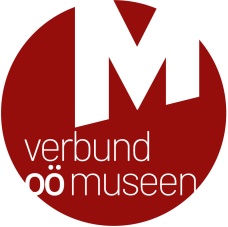 Leonding, April 2019Internationaler Museumstag 2019: Tage der offenen Tür in den Salzkammergut-MuseenOberösterreichs Museen laden zur Aktionswoche vom 11. bis 19. Mai 2019Am 19. Mai 2019 ist es wieder soweit: Wir feiern den Internationalen Museumstag! An diesem Tag wird weltweit auf die Vielfalt der Museen und deren Bedeutung für unser kulturelles Leben aufmerksam gemacht. Auch Oberösterreich beteiligt sich zum nunmehr dritten Mal mit der großen Aktionswoche INTERNATIONALER MUSEUMSTAG IN OÖ. vom 11. bis 19. Mai 2019 daran. Viele Häuser bereiten für diese Woche inspirierende und erlebnisreiche Angebote für ihre Besucherinnen und Besucher vor. Und einige Museen bieten auch freien oder ermäßigten Eintritt. Da ist in jeder Region, für jeden Geschmack und für jedes Alter etwas dabei. Also, lassen Sie sich überraschen!Im Salzkammergut öffnen mehrere Häuser bei Tagen der offenen Tür: So können das Museum der Heimatvertriebenen in Vöcklabruck und das Uhrmacherhandwerkmuseum in Vöcklamarkt am 18. Mai jeweils bei freiem Eintritt besucht werden. Und am 19. Mai lädt das Haus der Kultur zum Tag der offenen Tür unter dem Motto „Kelten und Römer im Attergau“. Für Familien mit der OÖ Familienkarte gilt am 18. und 19. Mai ein ermäßigter Eintritt beim Besuch des neu gestalteten Verkehrs- und Ischlerbahnmuseums in Mondsee. Eisenbahnliebhaber sind am 11. Mai herzlich zur Eröffnung der Sonderausstellung „Die 9er Jahre in der Eisenbahngeschichte“ im Lokpark Ampflwang eingeladen.Eine kostenlose Programmbroschüre (zu bestellen unter office@ooemuseen.at oder 0732/682616) und ein Online-Veranstaltungskalender unter www.ooemuseen.at sowie eine digitale Karte bei DORIS informieren zu allen Angeboten in den oberösterreichischen Museen und Sammlungen.Tage der offenen Tür in den Salzkammergut-MuseenIm Bezirk Vöcklabruck wird in einigen Häusern zu Tagen der offenen Tür bei freiem Eintritt geladen: Am 18. Mai können Besucherinnen und Besucher das Museum der Heimatvertriebenen in Vöcklabruck mit der aktuellen Sonderausstellung über das Nösnerland in Nordsiebenbürgen und das Uhrmacherhandwerkmuseum rund um das Thema „Die Römer in Vöcklamarkt“ besichtigen. Und am Internationalen Museumstag öffnet das Haus der Kultur unter dem Motto „Kelten und Römer im Attergau“ seine Türen: Zu sehen sind dabei archäologische Funde des Attergaus aus drei Keltengräbern, Funde aus der Römerzeit und ein Modell von Königswiesen sowie Multimediadokumentationen von Prospektionen und Grabungen aus der Region. Ebenso beteiligen sich die „Freunde der Archäologie“ am 19. Mai mit einem Tag der offenen Tür im ATARHAUS in Attersee am Attersee und mit mehreren Sonderführungen an der Aktionswoche.Neues verspricht auch ein Besuch des Verkehrs- und Ischlerbahnmuseums – vormals Salzkammergut-Lokalbahnmuseum – in Mondsee, das nach einer Umgestaltung Anfang Mai wieder geöffnet wird: Für Besitzer der OÖ Familienkarte bietet das Museum am 18. und 19. Mai ermäßigten Pauschaleintritt. Eisenbahnliebhabern sei auch die Eröffnung der Sonderausstellung „Die 9er Jahre in der Eisenbahngeschichte“ im Lokpark Ampflwang am 11. Mai empfohlen, zu der herzlich eingeladen wird.Im Österreichischen Papiermachermuseum in Laakirchen-Steyrermühl findet am 16. Mai im Rahmen der Lesereihe „Literatur am Donnerstag“ eine Lesung mit Kurt Palm statt. Alle Veranstaltungen auf einen BlickEine Übersicht zum gesamten Angebot der Aktionswoche INTERNATIONALER MUSEUMSTAG IN OÖ. vom 11. bis 19. Mai 2019 bieten eine gedruckte Programmbroschüre sowie die Online-Veranstaltungskalender auf www.ooemuseen.at und www.oberoesterreich.at. Im Portal von DORIS (www.doris.at) steht zudem eine eigene digitale Landkarte zum Programmangebot der Aktionswoche zur Verfügung. Die Broschüre liegt in allen teilnehmenden Museen auf und kann beim Verbund Oberösterreichischer Museen kostenlos unter office@ooemuseen.at oder 0732/682616 bestellt werden. ________________________________________________________________________________Für Fragen und bei Bildwünschen stehen wir Ihnen jederzeit gerne zur Verfügung. Rückfragehinweis:Verbund Oberösterreichischer MuseenDr. Klaus Landa | landa@ooemuseen.atMag.a Elisabeth Kreuzwieser | kreuzwieser@ooemuseen.atWelser Straße 20, 4060 LeondingTel.: +43 (0)732/68 26 16www.ooemuseen.at www.ooegeschichte.at